Y11 Work Experience Virtual sessions                     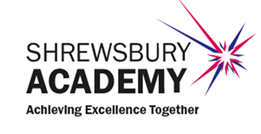 Due to Y11 missing their work experience last year we have the following work experience lessons available for your tutor group to complete. These sessions can be done during DEAR time or Form time as part of PSHE.You may decide to watch some generic sessions together – please see schedule below for compulsory modules.I would not advise that you watch all sessions as a whole form as some will not be of interest to all students.For optional modules you will need to use a computer room/ book ipads and students will need to bring in their own headphones to listen to the clips. To access the clips please follow the link below:https://classroom.thenational.academy/year-groups/year-10/work-experience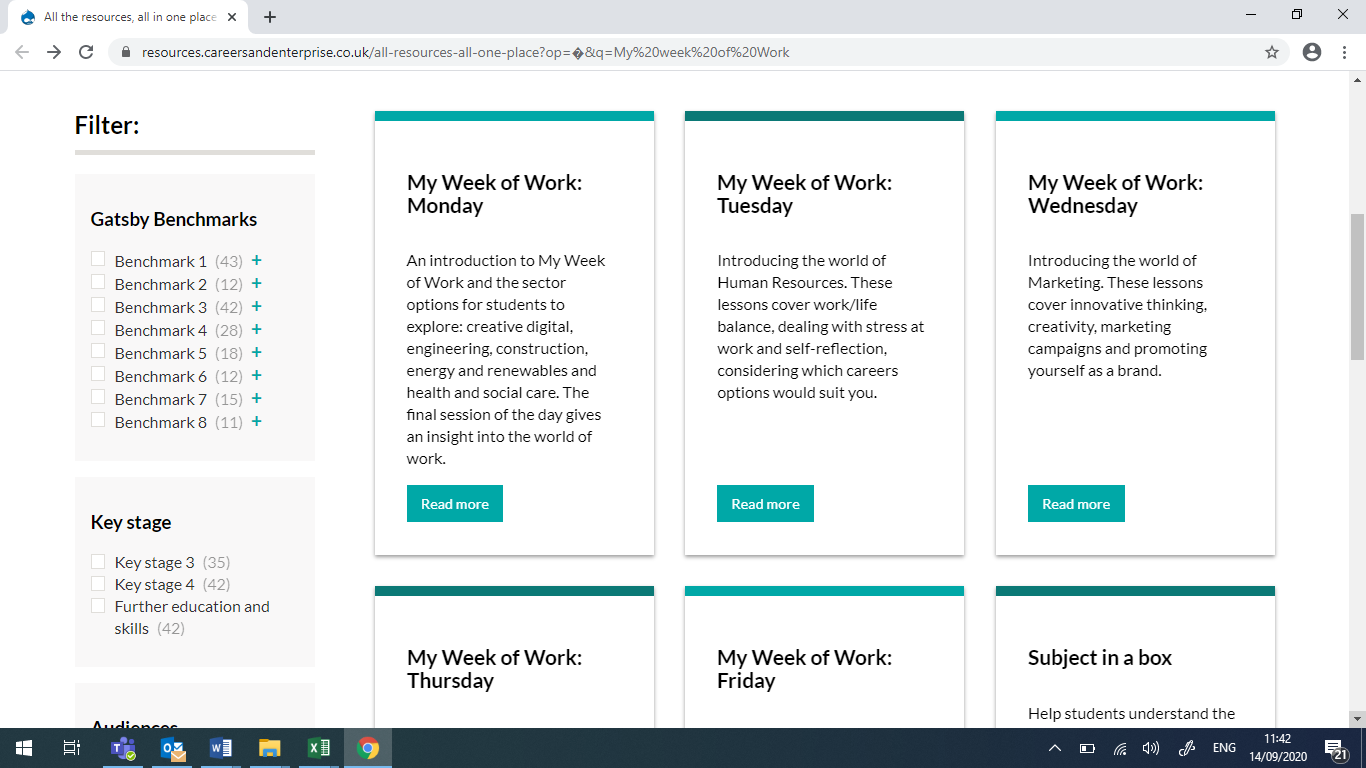 This is the home page. You will see each day across the top. There is no need to complete all of the sessions. Please see the list below with recommended compulsory sessions and then optional ones depending on your career interests. The sessions vary in length.**Students will need to complete video tasks in their PSHE books. Please ensure they date the piece of work and label the title of the module.MondayTitleVideo TimeCompulsory/ OptionalInformation/CareerLesson 1Introduction10 minsCompulsoryIntroduction to programmeLesson 2Go explore 130 minsOptionalCreative digital, Engineering, ConstructionLesson 3Go explore 215 minsOptionalHealth and Social, RenewablesLesson 4Insight into world of work5 minsCompulsoryPredictions in world of workTuesdayTitleVideo TimeCompulsory/ OptionalInformation/CareerLesson 1Meet the team 13 minsOptionalJobs in Human resourcesLesson 2Work life balance7 minsCompulsoryDiscuss stress and work life balanceLesson 3Mental Health and well-being20 minsOptionalCoping with stress at workLesson 4Self awareness and reflection10 minsCompulsoryWhat career options would suit you?WednesdayTitleVideo TimeCompulsory/ OptionalInformation/CareerLesson 1Meet the team 15 minsOptionalJobs in MarketingLesson 2Innovation and creative thinking5 minsCompulsoryInnovative thinking and continuous improvementLesson 3Marketing campaigns20 minsOptionalUnderstand an effective marketing campaignLesson 4You as a brand10 minsCompulsoryHow to promote yourselfThursdayTitleVideo TimeCompulsory/ OptionalInformation/CareerLesson 1Recruitment15 minsCompulsorySkills employers look forLesson 2HR: Recruitment15 minsOptionalHow businesses recruitLesson 3Understanding Entrepreneurs10 minsOptionalQualities of enterprising individualsLesson 4Project planning skills5 minsOptionalSkills needed to plan projectsFridayTitleVideo TimeCompulsory/ OptionalInformation/CareerLesson 1Meet the boss: Leadership15 minsCompulsoryWhat makes an effective leaderLesson 2CV creation7 minsCompulsoryKey features of a CVLesson 3Employability skills in life10 minsOptionalHow to demonstrate employability skillsLesson 4Reflection of the week9 minsCompulsoryWhat to do next and seeing a careers advisor